Anexo II: Nuevas asignaturas independientesSOLICITUD DE AUTORIZACIÓN PARA LA IMPARTICIÓN DE NUEVAS ASIGNATURAS INDEPENDIENTES EN LENGUAS NO OFICIALESCURSO 2021-2022Datos del Centro y del DepartamentoDatos de la asignaturaSi esta asignatura va a ser ofertada como AGRUPADA en otros Grados, indíquese en cuál(es):Enviar vía e-mail a pluriling@ehu.es y a través de correo interno a: UNIDAD DE PLURILINGÜISMO
Edificio Vicerrectorado del Campus de Álava
Comandante Izarduy 2, 01006 Vitoria-GasteizCampus:Campus:Código del centro: Centro: Email de contacto del Centro:Email de contacto del Centro:Código del departamento: Departamento: Código del área:Área: Email de contacto del Departamento:Email de contacto del Departamento:Código del Grado:Grado:Grado:Grado:Código de la asignatura:Nombre de la asignatura en castellano:Nombre de la asignatura en castellano:Nombre de la asignatura en castellano:Código de la asignatura:Nombre de la asignatura en el idioma de impartición:Nombre de la asignatura en el idioma de impartición:Nombre de la asignatura en el idioma de impartición:Tipo: Créditos:Curso:1er cuatrimestre2º cuatrimestre AnualIdioma de impartición (marcar)Inglés                                                                           Francés     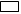 Inglés                                                                           Francés     Inglés                                                                           Francés     La asignatura:          Se solicita por primera vez en la convocatoria para impartir docencia en lenguas no oficiales del Plan de Plurilingüismo          Se admitió en una convocatoria anterior para impartir docencia en lenguas no oficiales del Plan de Plurilingüismo y se dejó de ofertar en el curso …….…………..La asignatura:          Se solicita por primera vez en la convocatoria para impartir docencia en lenguas no oficiales del Plan de Plurilingüismo          Se admitió en una convocatoria anterior para impartir docencia en lenguas no oficiales del Plan de Plurilingüismo y se dejó de ofertar en el curso …….…………..La asignatura:          Se solicita por primera vez en la convocatoria para impartir docencia en lenguas no oficiales del Plan de Plurilingüismo          Se admitió en una convocatoria anterior para impartir docencia en lenguas no oficiales del Plan de Plurilingüismo y se dejó de ofertar en el curso …….…………..La asignatura:          Se solicita por primera vez en la convocatoria para impartir docencia en lenguas no oficiales del Plan de Plurilingüismo          Se admitió en una convocatoria anterior para impartir docencia en lenguas no oficiales del Plan de Plurilingüismo y se dejó de ofertar en el curso …….…………..Nombre del/de la docente_1:Nombre del/de la docente_1:D.N.I.:Total de créditos que impartirá de la asignatura:Nombre del/de la docente_2:Nombre del/de la docente_2:D.N.I.:Total de créditos que impartirá de la asignatura:Nombre del/de la docente_3:Nombre del/de la docente_3:D.N.I.:Total de créditos que impartirá de la asignatura:Código del Grado:Grado:Grado:Grado:Código de la asignatura:Código de la asignatura:Curso: Tipo:Código del Grado:Grado:Grado:Grado:Código de la asignatura:Código de la asignatura:Curso: Tipo:Fecha V.º B.º de la Junta de CentroSello del centroFecha: Sello del departamento